Publicado en Murcia el 20/10/2017 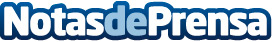 Franquiciados digitales: nuevas salidas profesionales para trabajar desde cualquier lugarNeedbudget.com acaba de incorporar el quinto franquiciado a su red, enseñando el camino a nuevas salidas profesionalesDatos de contacto:esteban cuevas ruiz628273894Nota de prensa publicada en: https://www.notasdeprensa.es/franquiciados-digitales-nuevas-salidas Categorias: Franquicias Marketing Emprendedores E-Commerce http://www.notasdeprensa.es